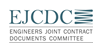 ADVERTISEMENT FOR BIDSSealed Bids for the construction of the 2015 RUS Upgrades, will be received by the Hiwannee Water Association, at the office of the Hiwannee Water Association, until 10:00 AM local time on September 17, 2020, at which time the Bids received will be publicly opened and read.  The Project consists of constructing various water mains & water appurtenances throughout the water system along existing road Rights of Way.  Bids will be received for a single prime Contract.  Bids shall be on a unit price basis.The Issuing Office for the Bidding Documents is: Shows, Dearman, & Waits, Inc, 301 2nd Ave, Hattiesburg, MS 39401, 601-544-1821.  Prospective Bidders may obtain copies of the Bidding Documents from the Issuing Office as described: Official bid documents can be downloaded at www.sd-wprojects.com.  Electronic bids can also be submitted via www.sd-wprojects.com.  For any questions related to the electronic bidding process, please contact Plan House at 662-407-0193.Bidding Documents may be viewed and ordered online by registering with the Issuing Office at www.sd-wprojects.com.  Following registration, complete sets of Bidding Documents may be downloaded from the Issuing Office’s website as “zipped” portable document format (PDF) files. The cost of printed Bidding Documents from the Issuing Office will depend on the number and size of the Drawings and Project Manual, and applicable taxes. Cost of Bidding Documents is non-refundable.  The date that the Bidding Documents are transmitted by the Issuing Office will be considered the Bidder’s date of receipt of the Bidding Documents.  Partial sets of the Bidding Documents will not be available from the Issuing Office.A pre-bid conference will be held at 10:00 AM local time on September 9, 2020 at the Hiwannee Water Association, Inc. – 929 Wayne St, Waynesboro, MS 39367 Attendance at the pre-bid conference is highly encouraged but is not mandatory.Bid security in the amount of 5% of the total bid shall be furnished in accordance with the Instructions to Bidders.Section 746 of Title VII of the Consolidated Appropriations Act of 2017 (Division A - Agriculture, Rural Development, Food and Drug Administration, and Related Agencies Appropriations Act, 2017) and subsequent statutes mandating domestic preference applies an American Iron and Steel requirement to this project. All listed iron and steel products used in this project must be produced in the United States. The term “iron and steel products” means the following products made primarily of iron or steel: lined or unlined pipes and fittings, manhole covers and other municipal castings, hydrants, tanks, flanges, pipe clamps and restraints, valves, structural steel, reinforced precast concrete, and construction materials. The deminimis and minor components waiver apply to this contract.Owner:	Hiwannee Water Association, Inc.By:	George BarnettTitle:	PresidentDate:	August 13 and August 20, 2020